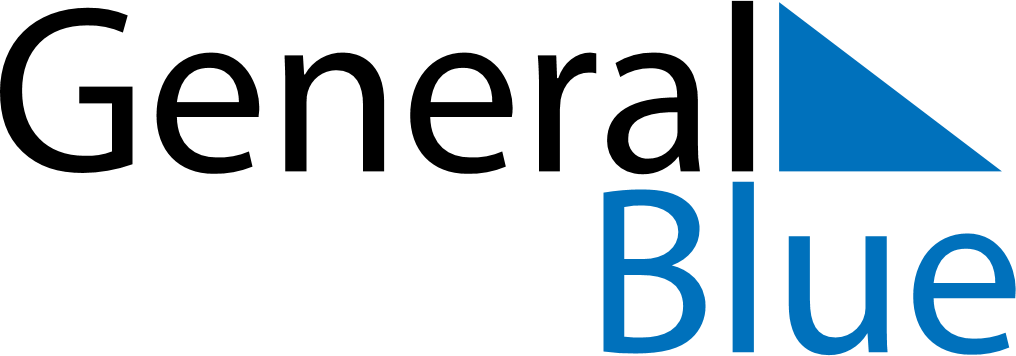 April 2026April 2026April 2026April 2026JapanJapanJapanSundayMondayTuesdayWednesdayThursdayFridayFridaySaturday1233456789101011121314151617171819202122232424252627282930Showa Day